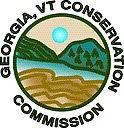 	                     OCTOBER 16, 2023		         APPROVED 11-20-23 Georgia Conservation Commission MinutesCall to Order: 7:021.Attendance: Present - Tom Hargy, Fred Grimm, Jen Kale, Annette Villani,                    Ken Minck, Alysia Catalfamo, and Noah Lavallee Absent: Peter Mazurak & Suzanna Brown3. Minutes September: Annette moved and Fred 2nd. Unanimous 3. Financial:  Line-$4410, General-$42,691, CRF $122,0214. Correspondence: None5. Select Board minutes:  NoneOn-going Business: Lost Pond ROW:  INFO ONLY Letter sent to Mr. Gallagher. (tel-con 3-8-23 still awaiting a decision from John Gallagher)Phragmites controls at SLW: On hold until new vendor visits the siteGrants:  Assessment grant approved for gully on 104A, Task order received  Watershed Consulting Associates to proceed with the work.  (ACRPC) Falls trail final design Task Order received Watershed Consulting Associates to proceed with the work.  (CCRPC) – 1st payment received from CCRPC for the 30% design, $4,565.02. Archaeological study came in at $2700, grant to be increased by CCRPCBoy Scouts:  RGNA - Boardwalk skid pads installation almost completedSLW:  Site visit with the county forester Nancy Patch. (Tom, Ken and Suzanna) Her recommendation is for a shelterwood harvest for Areas 1 & 4 (plantation) Tom emailed a summary.New Business:Connector from LT4 to RGNA: Some bids received, others pending-no action currently2024 Budget due November 3rd     Line items: 5,470.00     Conservation Reserve Fund: 20,000Arrowhead Mountain Lake (AML) Spring event and guided tour TBDJen will contact GMP regarding milfoil signage at the boat ramp at AML.Town report: Alysia will create draft and distribute to members for comments.Adjourned 9:01 Next meeting November 20, 2023